Z P R A V O D A J – 3 . K L M - D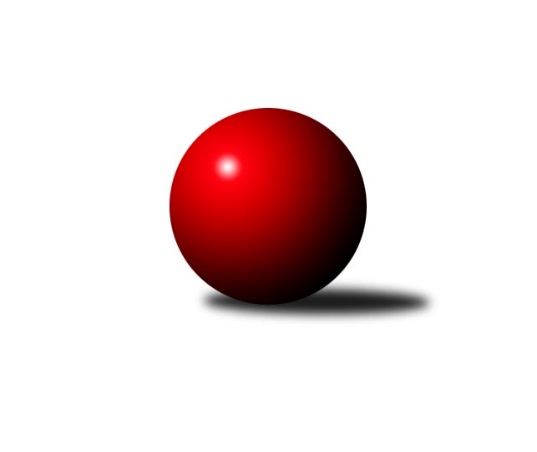 14Ročník 2018/2019	2.2.2019Domácí výhodu nevyužil pouze Šanov, zde hostující Zlín opět neponechal nic náhodě a jasně vítězí. Na opačném konci tabulky se od kritických míst sestupu vzdalují družstva Husovic a Jihlavy, ale vyhráno ještě rozhodně nemají, další kola ukážou, kdo si ligu svojí výkonností zaslouží a kdo nikoliv.Nejlepšího výkonu v tomto kole: 3313 dosáhlo družstvo: SK Podlužan PrušánkyNejlepší výkon utkání: 596 - Karel IvanišSouhrnný přehled výsledků:TJ Loko. Č. Budějovice	- TJ Sokol Mistřín	5:3	3129:3123	(15.0:9.0)	2.2.TJ Start Jihlava 	- TJ Centropen Dačice B	5:3	3130:3091	(11.5:12.5)	2.2.SK Podlužan Prušánky	- TJ Sokol Slavonice 	6:2	3313:3270	(13.5:10.5)	2.2.KK Slavoj Žirovnice 	- SK Baník Ratiškovice	6:2	3164:3105	(12.0:12.0)	2.2.TJ Sokol Husovice C	- KK Réna Ivančice 	5:3	3247:3149	(16.0:8.0)	2.2.TJ Sokol Šanov	- KC Zlín	1:7	3109:3270	(8.0:16.0)	2.2.Tabulka družstev:	1.	KC Zlín	14	13	1	0	85.0 : 27.0 	193.5 : 142.5 	 3253	27	2.	SK Podlužan Prušánky	14	11	0	3	74.0 : 38.0 	201.5 : 134.5 	 3276	22	3.	KK Slavoj Žirovnice	14	9	1	4	65.5 : 46.5 	178.0 : 158.0 	 3198	19	4.	TJ Lokomotiva České Budějovice	14	8	0	6	60.0 : 52.0 	179.0 : 157.0 	 3188	16	5.	TJ Sokol Slavonice	14	7	1	6	60.0 : 52.0 	176.5 : 159.5 	 3214	15	6.	TJ Sokol Šanov	14	7	0	7	56.0 : 56.0 	161.5 : 174.5 	 3236	14	7.	TJ Centropen Dačice B	14	6	1	7	55.0 : 57.0 	170.0 : 166.0 	 3183	13	8.	TJ Sokol Mistřín	14	6	0	8	54.0 : 58.0 	170.0 : 166.0 	 3192	12	9.	TJ Sokol Husovice C	14	4	2	8	44.0 : 68.0 	163.5 : 172.5 	 3179	10	10.	TJ Start Jihlava	14	5	0	9	44.0 : 68.0 	143.0 : 193.0 	 3168	10	11.	SK Baník Ratiškovice	14	3	0	11	37.5 : 74.5 	138.5 : 197.5 	 3181	6	12.	KK Réna Ivančice	14	2	0	12	37.0 : 75.0 	141.0 : 195.0 	 3127	4  
Podrobné výsledky kola:	 TJ Loko. České Budějovice	3129	5:3	3123	TJ Sokol Mistřín	Martin Voltr	125 	 152 	 130 	128	535 	 3:1 	 515 	 135	125 	 129	126	Zbyněk Cízler	Tomáš Reban	132 	 110 	 118 	128	488 	 2:2 	 520 	 124	143 	 134	119	Jakub Cizler	Tomáš Polánský	99 	 123 	 137 	137	496 	 2:2 	 507 	 139	125 	 127	116	Zbyněk Bábíček	Zdeněk Kamiš	129 	 120 	 157 	136	542 	 3:1 	 525 	 120	144 	 136	125	Jaroslav Polášek	Jiří Reban	128 	 124 	 137 	139	528 	 3:1 	 506 	 133	123 	 129	121	Luděk Svozil	Pavel Černý	139 	 125 	 132 	144	540 	 2:2 	 550 	 157	131 	 130	132	Martin Fialarozhodčí: Klojda VáclavNejlepší výkon utkání: 550 - Martin Fiala	 TJ Start Jihlava 	3130	5:3	3091	TJ Centropen Dačice B	Martin Votava	127 	 136 	 134 	126	523 	 1:3 	 533 	 134	135 	 135	129	Petr Janák	Lukáš Novák	143 	 118 	 122 	127	510 	 1.5:2.5 	 510 	 129	127 	 127	127	Jiří Malínek *1	Roman Doležal	121 	 146 	 124 	162	553 	 3:1 	 524 	 131	141 	 118	134	Tomáš Bártů	Jiří Vlach	134 	 113 	 127 	103	477 	 2:2 	 484 	 113	132 	 113	126	Petr Semorád	Jaroslav Matějka	137 	 121 	 134 	144	536 	 2:2 	 519 	 129	132 	 139	119	Milan Kabelka	Petr Votava	127 	 149 	 125 	130	531 	 2:2 	 521 	 141	130 	 112	138	Lukáš Prknarozhodčí: Doležal Josef
střídání: *1 od 61. hodu Tomáš PospíchalNejlepší výkon utkání: 553 - Roman Doležal	 SK Podlužan Prušánky	3313	6:2	3270	TJ Sokol Slavonice 	Stanislav Esterka	161 	 129 	 134 	117	541 	 2:2 	 554 	 124	160 	 129	141	Miroslav Bartoška	Jan Zálešák	144 	 133 	 139 	142	558 	 3:1 	 544 	 137	143 	 123	141	Pavel Blažek	Vojtěch Novák	146 	 150 	 148 	133	577 	 2:2 	 565 	 130	135 	 157	143	Zdeněk Holub	Dominik Fojtík	141 	 126 	 137 	116	520 	 0:4 	 544 	 157	127 	 141	119	Jiří Ondrák	Lukáš Hlavinka	144 	 138 	 154 	133	569 	 3.5:0.5 	 533 	 144	130 	 129	130	Michal Dostál	Zdeněk Zálešák	121 	 131 	 149 	147	548 	 3:1 	 530 	 150	116 	 145	119	Jiří Svobodarozhodčí: Vedoucí družstevNejlepší výkon utkání: 577 - Vojtěch Novák	 KK Slavoj Žirovnice 	3164	6:2	3105	SK Baník Ratiškovice	Miroslav Čekal	115 	 129 	 133 	117	494 	 1:3 	 545 	 131	155 	 126	133	Josef Něnička	Jakub Kožich	123 	 134 	 124 	121	502 	 1:3 	 505 	 127	122 	 133	123	Aleš Zálešák	František Kožich	135 	 117 	 131 	116	499 	 2:2 	 483 	 108	123 	 140	112	Stanislav Polášek	Patrik Solař	136 	 133 	 121 	136	526 	 2:2 	 520 	 123	118 	 123	156	Dominik Schüller	David Švéda	137 	 134 	 146 	135	552 	 2:2 	 534 	 145	128 	 122	139	Václav Podéšť	Libor Kočovský	151 	 152 	 138 	150	591 	 4:0 	 518 	 127	142 	 115	134	Viktor Výletarozhodčí: Bašta DanielNejlepší výkon utkání: 591 - Libor Kočovský	 TJ Sokol Husovice C	3247	5:3	3149	KK Réna Ivančice 	Jan Machálek	141 	 149 	 128 	136	554 	 3:1 	 499 	 129	118 	 112	140	Tomáš Hrdlička	Jaromír Šula	121 	 144 	 135 	136	536 	 1:3 	 553 	 151	156 	 102	144	Michal Hrdlička *1	Pavel Husar	136 	 139 	 122 	134	531 	 2:2 	 558 	 153	137 	 135	133	Tomáš Buršík	Igor Sedlák	128 	 117 	 138 	127	510 	 2:2 	 551 	 124	143 	 125	159	Jaroslav Mošať	Radim Máca	129 	 134 	 144 	120	527 	 4:0 	 476 	 128	129 	 110	109	Marek Čech	Radim Meluzín	160 	 139 	 144 	146	589 	 4:0 	 512 	 123	133 	 127	129	Miroslav Nemravarozhodčí: Blanka Sedláková
střídání: *1 od 66. hodu František ČechNejlepší výkon utkání: 589 - Radim Meluzín	 TJ Sokol Šanov	3109	1:7	3270	KC Zlín	Tomáš Červenka	156 	 133 	 127 	119	535 	 2:2 	 551 	 130	132 	 141	148	Radek Janás	Petr Mika *1	130 	 126 	 125 	114	495 	 1:3 	 528 	 112	144 	 136	136	Bronislav Fojtík	Jiří Konvalinka	139 	 140 	 157 	127	563 	 2:2 	 596 	 134	146 	 150	166	Karel Ivaniš	Aleš Procházka	113 	 128 	 124 	131	496 	 1:3 	 540 	 137	134 	 147	122	Radim Abrahám	Michal Stieranka	92 	 129 	 128 	145	494 	 0:4 	 539 	 117	134 	 139	149	Tomáš Polášek	Petr Bakaj	134 	 123 	 154 	115	526 	 2:2 	 516 	 124	141 	 120	131	Lubomír Matějíčekrozhodčí: Martínek Pavel
střídání: *1 od 71. hodu Stanislav ČervenkaNejlepší výkon utkání: 596 - Karel IvanišPořadí jednotlivců:	jméno hráče	družstvo	celkem	plné	dorážka	chyby	poměr kuž.	Maximum	1.	Jiří Konvalinka	TJ Sokol Šanov	571.07	377.8	193.3	2.1	8/8	(599)	2.	Jan Zálešák	SK Podlužan Prušánky	562.33	368.2	194.2	4.1	8/8	(613)	3.	Vojtěch Novák	SK Podlužan Prušánky	556.51	368.6	188.0	2.5	7/8	(586)	4.	Martin Voltr	TJ Lokomotiva České Budějovice	555.25	362.1	193.1	2.6	8/8	(608)	5.	Petr Mika	TJ Sokol Šanov	555.08	369.3	185.8	2.9	8/8	(613)	6.	Luděk Svozil	TJ Sokol Mistřín	554.35	370.0	184.3	3.0	8/8	(593)	7.	Tomáš Polášek	KC Zlín	553.67	366.7	187.0	4.5	6/8	(587)	8.	Viktor Výleta	SK Baník Ratiškovice	552.55	367.5	185.0	3.9	8/8	(586)	9.	Lukáš Hlavinka	SK Podlužan Prušánky	551.78	369.7	182.1	2.0	6/8	(582)	10.	Patrik Solař	KK Slavoj Žirovnice 	551.07	375.8	175.3	5.4	6/8	(576)	11.	Zdeněk Zálešák	SK Podlužan Prušánky	550.88	367.7	183.2	2.7	8/8	(657)	12.	Aleš Procházka	TJ Sokol Šanov	549.33	365.0	184.3	4.0	6/8	(589)	13.	Michal Dostál	TJ Sokol Slavonice 	548.59	362.3	186.3	4.4	8/8	(620)	14.	Jaroslav Mošať	KK Réna Ivančice 	546.50	361.5	185.0	2.0	6/8	(568)	15.	Milan Kabelka	TJ Centropen Dačice B	546.38	365.2	181.2	5.3	7/8	(594)	16.	Radek Janás	KC Zlín	546.37	369.4	177.0	4.8	7/8	(581)	17.	Bronislav Fojtík	KC Zlín	544.94	367.5	177.4	4.2	8/8	(577)	18.	Libor Kočovský	KK Slavoj Žirovnice 	544.66	370.3	174.4	4.7	8/8	(620)	19.	Karel Ivaniš	KC Zlín	543.36	368.4	175.0	4.0	7/8	(596)	20.	Milan Volf	TJ Sokol Šanov	539.75	364.4	175.4	5.6	7/8	(573)	21.	Tomáš Bártů	TJ Centropen Dačice B	539.61	364.5	175.1	5.0	7/8	(562)	22.	Jiří Svoboda	TJ Sokol Slavonice 	539.12	366.4	172.8	5.0	7/8	(580)	23.	Zdeněk Kamiš	TJ Lokomotiva České Budějovice	537.00	356.9	180.1	3.6	8/8	(607)	24.	Miroslav Bartoška	TJ Sokol Slavonice 	536.37	363.4	172.9	8.2	7/8	(590)	25.	David Švéda	KK Slavoj Žirovnice 	536.08	366.5	169.6	5.1	7/8	(574)	26.	Martin Votava	TJ Start Jihlava 	535.88	364.1	171.8	4.6	8/8	(562)	27.	Dominik Fojtík	SK Podlužan Prušánky	535.29	367.1	168.1	5.1	6/8	(596)	28.	Petr Votava	TJ Start Jihlava 	534.82	362.6	172.3	6.8	8/8	(564)	29.	Tomáš Buršík	KK Réna Ivančice 	534.59	358.8	175.8	5.7	8/8	(567)	30.	Radim Máca	TJ Sokol Husovice C	533.71	361.0	172.7	6.0	8/8	(589)	31.	Zdeněk Holub	TJ Sokol Slavonice 	533.67	356.3	177.4	4.8	8/8	(572)	32.	Martin Fiala	TJ Sokol Mistřín	533.38	364.1	169.3	6.1	7/8	(576)	33.	Pavel Husar	TJ Sokol Husovice C	533.28	359.5	173.8	4.6	8/8	(563)	34.	Roman Doležal	TJ Start Jihlava 	533.00	356.6	176.4	4.8	8/8	(568)	35.	Jaroslav Polášek	TJ Sokol Mistřín	532.94	367.9	165.0	6.2	7/8	(585)	36.	Pavel Blažek	TJ Sokol Slavonice 	531.77	362.0	169.8	5.2	8/8	(585)	37.	Lukáš Prkna	TJ Centropen Dačice B	531.67	362.3	169.4	6.3	6/8	(565)	38.	Lubomír Matějíček	KC Zlín	531.38	359.1	172.3	3.7	6/8	(586)	39.	Jiří Reban	TJ Lokomotiva České Budějovice	531.34	361.2	170.1	6.7	8/8	(561)	40.	Radim Meluzín	TJ Sokol Husovice C	531.27	361.8	169.5	5.1	8/8	(589)	41.	Jiří Matoušek	TJ Sokol Slavonice 	531.27	358.9	172.4	4.1	6/8	(544)	42.	Václav Podéšť	SK Baník Ratiškovice	531.04	364.3	166.8	6.0	7/8	(576)	43.	Pavel Černý	TJ Lokomotiva České Budějovice	530.81	360.2	170.6	6.6	7/8	(553)	44.	Petr Janák	TJ Centropen Dačice B	530.25	348.8	181.4	4.5	8/8	(577)	45.	Lukáš Novák	TJ Start Jihlava 	529.52	361.5	168.0	7.0	8/8	(596)	46.	František Kožich	KK Slavoj Žirovnice 	529.38	362.4	167.0	6.1	8/8	(582)	47.	Miroslav Nemrava	KK Réna Ivančice 	528.55	356.9	171.6	5.1	8/8	(547)	48.	Dominik Schüller	SK Baník Ratiškovice	528.55	350.3	178.3	6.0	8/8	(566)	49.	Tomáš Reban	TJ Lokomotiva České Budějovice	528.31	360.6	167.8	7.2	7/8	(568)	50.	Aleš Zálešák	SK Baník Ratiškovice	528.00	350.3	177.7	5.1	8/8	(563)	51.	Zbyněk Bábíček	TJ Sokol Mistřín	527.71	351.5	176.3	5.9	8/8	(569)	52.	Tomáš Červenka	TJ Sokol Šanov	527.50	362.9	164.6	8.0	6/8	(555)	53.	Jaroslav Matějka	TJ Start Jihlava 	527.48	353.0	174.5	5.1	8/8	(581)	54.	Michal Tušl	SK Baník Ratiškovice	527.26	356.2	171.1	7.9	6/8	(572)	55.	Miroslav Čekal	KK Slavoj Žirovnice 	527.10	359.6	167.5	4.5	6/8	(564)	56.	Jakub Cizler	TJ Sokol Mistřín	524.76	354.0	170.8	5.8	7/8	(610)	57.	Igor Sedlák	TJ Sokol Husovice C	522.84	355.9	167.0	7.6	8/8	(570)	58.	Petr Semorád	TJ Centropen Dačice B	521.50	353.3	168.2	7.0	6/8	(572)	59.	Dalibor Šalplachta	KK Réna Ivančice 	520.57	357.5	163.1	5.4	6/8	(554)	60.	Martin Gabrhel	TJ Sokol Husovice C	519.70	359.1	160.6	8.2	6/8	(545)	61.	Tomáš Hrdlička	KK Réna Ivančice 	510.18	347.2	163.0	7.9	8/8	(592)	62.	Tomáš Polánský	TJ Lokomotiva České Budějovice	509.82	352.8	157.1	8.9	7/8	(551)	63.	Jiří Vlach	TJ Start Jihlava 	507.79	355.1	152.7	7.2	8/8	(559)	64.	Marek Čech	KK Réna Ivančice 	504.45	358.4	146.1	10.6	7/8	(546)		Martin Tesařík	SK Podlužan Prušánky	557.17	362.1	195.1	5.7	3/8	(566)		Radim Abrahám	KC Zlín	552.67	359.1	193.5	2.7	5/8	(584)		Karel Fabeš	TJ Centropen Dačice B	551.00	355.0	196.0	4.0	1/8	(551)		Tomáš Válka	TJ Sokol Husovice C	550.93	364.9	186.1	3.1	5/8	(579)		Jakub Kožich	KK Slavoj Žirovnice 	547.60	368.9	178.7	4.0	5/8	(566)		Miroslav Málek	KC Zlín	544.85	367.8	177.1	5.1	5/8	(561)		Josef Něnička	SK Baník Ratiškovice	544.69	363.1	181.6	3.9	4/8	(580)		Jiří Trávníček	TJ Sokol Husovice C	543.00	373.0	170.0	7.0	1/8	(543)		Stanislav Esterka	SK Podlužan Prušánky	542.70	360.9	181.9	3.9	5/8	(568)		Jaromír Šula	TJ Sokol Husovice C	540.44	374.4	166.0	5.3	3/8	(547)		Jiří Malínek	TJ Centropen Dačice B	533.32	362.4	171.0	6.6	5/8	(584)		Daniel Bašta	KK Slavoj Žirovnice 	532.00	355.0	177.0	3.0	1/8	(532)		Jiří Ondrák	TJ Sokol Slavonice 	531.50	355.0	176.5	6.0	2/8	(544)		Petr Bakaj	TJ Sokol Šanov	531.25	371.7	159.6	9.7	4/8	(557)		Michal Hrdlička	KK Réna Ivančice 	531.00	367.0	164.0	9.0	1/8	(531)		Michal Pálka	SK Podlužan Prušánky	530.83	359.0	171.8	8.2	3/8	(547)		David Drobilič	TJ Sokol Slavonice 	527.00	346.0	181.0	4.0	1/8	(527)		Stanislav Zálešák	TJ Sokol Mistřín	526.17	362.3	163.9	5.9	5/8	(567)		Petr Kesjár	TJ Sokol Šanov	525.00	351.0	174.0	6.0	1/8	(525)		Tomáš Pospíchal	TJ Centropen Dačice B	524.97	371.6	153.4	7.0	5/8	(602)		Stanislav Červenka	TJ Sokol Šanov	524.78	364.0	160.8	7.8	3/8	(538)		Jindřich Kolařík	KC Zlín	523.96	352.2	171.8	3.8	5/8	(563)		Josef Toman	TJ Sokol Mistřín	522.48	357.3	165.2	6.6	5/8	(596)		Láďa Chalupa	TJ Sokol Slavonice 	522.00	332.0	190.0	3.0	1/8	(522)		Pavel Ryšavý	KK Slavoj Žirovnice 	521.60	358.1	163.6	7.7	5/8	(554)		Lukáš Křížek	TJ Centropen Dačice B	521.50	363.0	158.5	9.0	1/8	(530)		Martin Sedlák	TJ Sokol Husovice C	519.00	348.0	171.0	8.0	1/8	(519)		Jan Machálek	TJ Sokol Husovice C	515.75	354.3	161.5	9.5	2/8	(554)		Zbyněk Cízler	TJ Sokol Mistřín	515.00	340.0	175.0	4.0	1/8	(515)		Jan Sýkora	TJ Lokomotiva České Budějovice	513.00	343.7	169.3	7.3	3/8	(541)		Tomáš Koplík	SK Baník Ratiškovice	511.53	350.3	161.3	9.7	5/8	(539)		Jan Zifčák ml.	TJ Sokol Šanov	511.50	354.0	157.5	7.0	2/8	(515)		Jan Machálek ml.	TJ Sokol Husovice C	511.00	355.0	156.0	9.0	1/8	(511)		Michal Stieranka	TJ Sokol Šanov	510.30	356.4	154.0	8.4	4/8	(552)		Petr Hlaváček	TJ Start Jihlava 	503.00	352.0	151.0	7.0	1/8	(503)		Luděk Kolář	KK Réna Ivančice 	500.00	344.0	156.0	13.0	1/8	(500)		Stanislav Tichý	TJ Sokol Slavonice 	499.50	348.3	151.3	8.0	2/8	(521)		Tomáš Řihánek	KK Réna Ivančice 	497.00	346.0	151.0	8.5	2/8	(512)		Michal Šimek	SK Podlužan Prušánky	495.00	369.0	126.0	9.0	1/8	(495)		Eduard Kremláček	KK Réna Ivančice 	491.50	339.5	152.0	6.5	2/8	(493)		Petr Trusina	TJ Sokol Husovice C	491.00	353.0	138.0	16.0	1/8	(491)		Luboš Staněk	KK Réna Ivančice 	490.50	346.0	144.5	12.0	2/8	(492)		Karel Kunc	TJ Centropen Dačice B	486.00	342.0	144.0	11.0	1/8	(486)		Stanislav Polášek	SK Baník Ratiškovice	485.00	340.5	144.5	10.5	2/8	(487)		Karel Gabrhel	TJ Sokol Husovice C	483.00	349.0	134.0	13.0	1/8	(483)Sportovně technické informace:Zápisy z utkání mi prosím posílejte řádně vyplněné, první v pořadí je pouze příjmení (nepoužívejte pouze velká písmena) o řádek níže je jméno a o řádek níže je registrační číslo. Prosím, nezapomínat uvádět do poznámky v zápisu o utkání jasně status startu hráčky mimo soupisku.start náhradníkadopsání na soupiskuStále není jasno jak uvádět příjmení a jméno, je nutné použít diakritiku při vyplňování.Zápis mi prosím pošlete i přes skutečnost, že byl vygenerován systémem kuzelky.com. Nejlepší bude zápis z utkání odeslat hned po utkání, mám více času reagovat na případné nesrovnalosti.Adresy kam vždy zápis posílat: petr.kohlicek@seznam.cz, petr.kohlicek@kuzelky.cz Starty náhradníků:registrační číslo	jméno a příjmení 	datum startu 	družstvo	číslo startu13206	Zbyněk Cízler	02.02.2019	TJ Sokol Mistřín	2x10975	Jiří Ondrák	02.02.2019	TJ Sokol Slavonice 	1x7493	František Čech	02.02.2019	KK Réna Ivančice 	1xHráči dopsaní na soupisku:registrační číslo	jméno a příjmení 	datum startu 	družstvo	Program dalšího kola:15. kolo9.2.2019	so	10:00	SK Baník Ratiškovice - TJ Start Jihlava 	9.2.2019	so	10:00	TJ Centropen Dačice B - TJ Sokol Husovice C	9.2.2019	so	10:00	KK Réna Ivančice  - TJ Sokol Šanov	9.2.2019	so	10:00	TJ Sokol Mistřín - TJ Sokol Slavonice 	9.2.2019	so	14:00	KK Slavoj Žirovnice  - SK Podlužan Prušánky	9.2.2019	so	16:00	KC Zlín - TJ Lokomotiva České BudějoviceZpracoval: Petr Kohlíček, GSM 777 626 473, 775 26 27 28Dne: 02.02.2019	Nejlepší šestka kola - absolutněNejlepší šestka kola - absolutněNejlepší šestka kola - absolutněNejlepší šestka kola - absolutněNejlepší šestka kola - dle průměru kuželenNejlepší šestka kola - dle průměru kuželenNejlepší šestka kola - dle průměru kuželenNejlepší šestka kola - dle průměru kuželenNejlepší šestka kola - dle průměru kuželenPočetJménoNázev týmuVýkonPočetJménoNázev týmuPrůměr (%)Výkon1xKarel IvanišKC Zlín5961xKarel IvanišKC Zlín112.765965xLibor KočovskýŽirovnice5914xLibor KočovskýŽirovnice111.415911xRadim MeluzínHusovice C5891xRadim MeluzínHusovice C109.755897xVojtěch NovákPrušánky5776xJiří KonvalinkaŠanov106.525631xLukáš HlavinkaPrušánky5691xMartin FialaMistřín106.075502xZdeněk HolubSlavonice5654xVojtěch NovákPrušánky105.56577